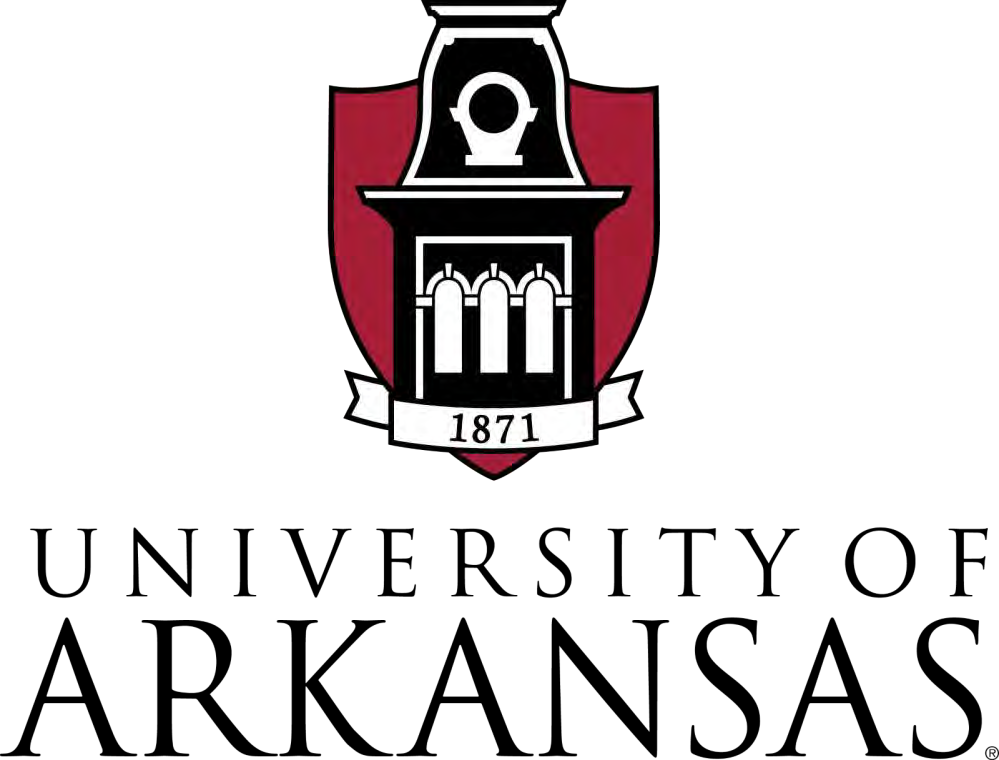 J. William Fulbright College of Arts and SciencesDepartment of Music Undergraduate Student HandbookUniversity of Arkansas Department of Music12/2023Directory by AreaADMINISTRATION AND STAFF:Alan Gosman, Department Chair Er-Gene Kahng, Associate Chair Tomoko Kashiwagi, Associate ChairEr-Gene Kahng, Director of Graduate StudiesJustin R. Hunter, Director of Undergraduate Studies Kim Jones, Director of Community Music SchoolKelli Van Pelt, Administrative Support Supervisor, Music Connie Vick, Administrative Support Supervisor, Band Carla Summers, Administrative Staff IIIJ.R. Hinkson, Associate Director of Band Finance, Marketing, and Operations Christopher Scherer, Percussion Logistics and Music Events Coordinator Britt Graves, Student Services and Communications ManagerAdam Putman, Technical DirectorBAND:Chris Knighten, Director of BandsJeff Summers, Associate Director of Bands Chase Jones, Assistant Director of BandsW. Dale Warren, Senior Wind Band ConductorBRASS:Katelyn Halbert, Horn Cory Mixdorf, TromboneBenjamin Pierce, Tuba and Euphonium Richard Rulli, TrumpetCENTER FOR BLACK MUSIC:Kurt Carr Leo DavisAmanda Lenora Green Turner Jake HertzogAlisa Lola Jones Matthew MihalkaJeffrey Allen Murdock, Founding Director, Arkansas Center for Black Music Rod VesterCHOIR:Stephen Caldwell, Associate Director of Choral ActivitiesJeffrey Murdock, Director of Choral ActivitiesJAZZ STUDIES:Claudia Burson, Jazz Piano Lauren Clare, VoiceJake Hertzog, Guitar Susumu Watanabe, LecturerNikola Radan, World Music Ensemble Richard Salonen, Jazz Lab Ensemble Fernando Valencia, PercussionMUSIC EDUCATION:Daniel Abrahams - Area CoordinatorAlice M. Hammel, Lecturer Janet Knighten, Instructor Dale Misenhelter, ProfessorJeffrey Allen Murdock, ProfessorW. Dale Warren, ProfessorMUSIC INDUSTRY & TECHNOLOGY:Lendell Black, InstructorBryan C. Hembree, Director, Arts & Culture Jake Hertzog, Assistant ProfessorKenneth J. Lamb, Lecturer Nikola Radan, InstructorMUSICOLOGY:Christa Bentley, Area Coordinator Amy Nicole Cooper, Instructor Justin R. Hunter, EthnomusicologyMatthew Mihalka, Musicology and EthnomusicologyMUSIC THEORY, COMPOSITION:Jeremy Allen – Music Theory Alan Gosman - Area Coordinator Marshall Jones - Music TheoryRobert Mueller - Composition, Music TheoryOPERA:Jonathan Stinson, Director of Opera TheatreORCHESTRA:Robert Mueller, Symphony Orchestra Jesse Collett, Chamber OrchestraPERCUSSION:Chalon Ragsdale, Area CoordinatorFernando Valencia, InstructorPIANO:Claudia Burson, InstructorTomoko Kashiwagi, Area Coordinator Erik Lawrence, InstructorScott Montgomery, OrganMiroslava Panayotova, Teaching Assistant Professor Henry Runkles, Director of Class PianoXiting Yang, Teaching Assistant ProfessorSTRINGS:Er-Gene Kahng, Violin - Area Coordinator Timothy MacDuff, violaPecos Singer, cello Garrett Jones, double bassWOODWINDS:Nophachai Cholthitchanta, Clarinet – Area Coordinator Theresa Delaplain, OboeCatalina Ortega, Flute Sarah Hetrick, SaxophoneRachel Frederiksen, BassoonLia Uribe, Bassoon, Associate DeanVOICE:Lauren Clare – Voice, Area Coordinator Amanda Green Turner, VoiceMoon-Sook Park, Voice Jonathan Stinson, VoiceTABLE OF CONTENTSIntroductionMaster’s Degree and Certificate Programs OfferedAdmissionAdvising, Registration & SchedulingPolicies and ResourcesReservationsLockersCollaborative PianistsDEPARTMENT OF MUSICINTRODUCTIONThe Department of Music offers three majors, one music major leading to a Bachelor of Music and a second leading to a Bachelor of Arts, and a third, music education, leading to a Bachelor of Music degree. The department also offers a minor in music. The Bachelor of Music offers a variety of concentrations as well as a program with elective studies in business.The music department strives to enrich and inspire the human mind and spirit through the pursuit of excellence in creative activity, research, teaching, and service. The University of Arkansas is an accredited institutional member of the National Association of Schools of Music. The requirements for entrance and for graduation as set forth in this catalog are in accordance with the published regulations of that Association.In conjunction with this handbook, please refer to the Undergraduate Catalog, the current Schedule of Classes, and direct question to our Undergraduate Coordinator, Dr. Justin Hunter.General Music RequirementsTo achieve junior standing in the curriculum leading to the Bachelor of Arts degree with a major in music and the Bachelor of Music degree, the student must have completed 56 hours and must have maintained a cumulative grade average of “C” in all music courses, with the exception of ensemble, by the end of the fourth semester. The student must also have earned a grade average of not less than “B” in the major applied field of study during the sophomore year. This standing is prerequisite to all 3000-level courses and above in music.Pursuant to enrolling in applied music courses, all music majors must audition for the music department faculty. Private study of the primary voice/instrument for music majors requires the successful completion of an audition for the instructor and consent of the Department of Music. Music majors are expected to own their own instruments. Some instruments are provided for student use only in certain circumstances and at the discretion of the music department.All music majors, with exceptions noted below, are required to enroll in MUEN 1411 Razorback Chorus I or MUEN 1591 Treble Chorus I during the first year of residence. Exceptions to the requirement would include all students pursuing the Bachelor of Music (B.M.) degree for whom voice or piano is the major applied area.Piano Proficiency Requirement: Students pursuing a Bachelor of Music degree must pass a piano proficiency examination upon entering the University of Arkansas or must register in piano classes until this requirement is met. Students with previous piano training may take a piano placement exam and be advised to omit one or more semesters of Class Piano (MUAC 1221, MUAC 1231, MUAC 2221). Students will receive college credit for the omitted class piano courses if they validate their higher placement by passing an advanced piano course with a grade of “B” or better.On the basis of prior study in music, a student may be advised to omit one or more semesters of Aural Perception (MUTH 1621, MUTH 1631, MUTH 2621). Students will receive college credit for the omitted aural perception courses when they have validated their higher placement by passing the course in which they are placed with a grade of “B”or better.Writing Requirement: Students can meet the Fulbright College writing requirement by submission of a satisfactory term paper for MUED 4112 (music education majors) or MUHS 4253 (all other music majors).BACHELOR’S DEGREES OFFEREDDegrees ConferredB.A. in MusicB.M. with Composition ConcentrationBM. with Elective Studies in BusinessB.M. with Guitar Performance ConcentrationB.M. with Jazz Studies ConcentrationB.M. with Piano Performance ConcentrationB.M. with Theory ConcentrationB.M. with String Performance ConcentrationB.M. with Voice Performance ConcentrationB.M. with Woodwind, Brass or Percussion Performance ConcentrationB.M. in Music Education with Choral ConcentrationB.M. in Music Education with Instrumental ConcentrationMinor in MusicCertificatesMusic Industry Certificate of ProficiencyCurriculum Guides https://catalog.uark.edu/undergraduatecatalog/collegesandschools/jwilliamfulbrightcollegeofa rtsandsciences/musicmusc/Bachelor of Arts in MusicThe BA is a liberal arts degree focused on music studies. Students in the BA program can pursue a number of paths in music and enjoy flexibility in elective hours to pursue personal and career interests. Many double majors are encouraged to pursue the BA degree for its flexibility.No application to Music is required for the BA program, but those seeking scholarship opportunities in Music must apply and audition.Bachelor of MusicThe BM is a professional degree with concentrated studies in music. There are six concentrations in the degree: Music Education, Performance, Music Theory, Composition, Performance with Business Electives, and Performance with Jazz Studies.An application and audition are required for all BM programs. Student must be admitted to a studio for private instruction and scholarship opportunities are possible for all qualified applicants. Apply here.Bachelor of Music EducationThe University of Arkansas Music Education program attracts students from all over Arkansas and surrounding areas. The well-respected faculty engage students in rigorous and cutting-edge curriculum. From tactics in teaching music to students with special needs to integrating technology and non-traditional learning methods into music education, the program pushes students to think in new ways as future educators.Throughout the program, students are provided opportunities to observe, interact, and instruct K-12 music students in public schools to discover paths that speak to them most – be it elementary general, vocal, or instrumental music. Upon completion of a semester-long internship, UA Music Education majors enjoy a high success rate in finding teaching positions throughout Arkansas and beyond.Minor in MusicThe Minor in Music is one of the most popular minors on campus. Private lessons and studies in music history, music theory, and ensemble performance are quite common. Students pursuing the Minor in Music can continue their musical experiences from high school years while pursuing other career paths.ADMISSIONAdmission from the University of Arkansas and admission into the Music Program are required. This means that they are two applications prospective students must complete. More information can be found here. Undergraduate Coordinator, Dr. Justin R. Hunter (jrhunte@uark.edu) can answer questions regarding this process. Students wishing to visit the Department of Music to learn about music study can contact Dr. Hunter at any time.Step 1: Apply to the University of ArkansasAll students apply to the University of Arkansas for admission into undergraduate programs. The U of A only allows one major for your application, but if you want to be considered for music as a second major, please contact Dr. Hunter. It is typical for students to apply to the University of Arkansas before applying to the Department of Music for consideration into the Bachelor of Music programs and for scholarship opportunities. Apply to UARK here.Step 2: Apply to the Department of MusicAll students seeking a Bachelor of Music degree must apply to the Department of Music for entry. This application intiates an audition process that admits students to a particular studio for private instruction. That audition also serves as a scholarship audition for funding from the Department of Music.Students should prepare the following information for the application: musical background, names and email addresses for two people who can give a letter of recommendation and be able to choose an audition date. In the event of virtual auditions, see below, students must also prepare their audition material before submitting their application and provide a shareable link to a cloud storage site or YouTube of the video recordings.Students interested in the Bachelor of Arts in Music program are not required to apply to the Department but must do so for scholarship consideration. Those not auditioning for scholarships should contact Dr. Hunter to discuss their plans in the program. Before private study can begin for BA in Music requirements, students must seek placement into a studio.Apply to MusicStep 3: AuditionsOn-campus auditions are required of all Bachelor of Music applicants and Bachelor of Arts in Music students wanting to be considered for scholarship. On rare occasions, "virtual" auditions are allowed for applicants in need. Please reach out JR Hinkson should you need to arrange an audition through video submission.All audition dates include information sessions on scholarships, ensembles, degree options, and our Living Learning Community for music majors. These meetings are held with area faculty and department administration. Families are welcome to attend the joint meetings but will not be allowed to attend the audition appointments.Click here for current audition dates and area-specific audition requirements.ADVISING, REGISTRATION & SCHEDULINGAdvisingAdmitted students meet with advisors to determine appropriate plans for coursework. Incoming freshmen attend summer orientation, preferably in June, with a music advisor to develop a course of study. Each semester, undergraduate students meet with Undergraduate Coordinator, Dr. Justin Hunter, for advising. The department also partners with the Fulbright Advising Center as a supplemental advising option for students.Refer to this link for more information about Fulbright advising. This page explains the general steps for class management.Please save this link, the general page that houses advisor, forms, and class managementinformation.CommencementCommencement is a time-honored tradition that celebrates the academic accomplishments of students. During commencement ceremonies at the University of Arkansas, we recognize the learning, commitment and effort by our students in completing their degree. This is a special event for the students and for all of those involved in supporting and encouraging them through this journey. Click here to see how.There are commencement ceremonies at the end of the fall and spring semesters. Fall commencement is held on the second or third Saturday in December and is a single event for all undergraduate, graduate and law students who graduated the previous summer or who will graduate in the fall.Spring commencement is generally held on the second Saturday of May with University Commencement as the main ceremony where graduate students are individually recognized. Undergraduate and law students are individually honored at college recognition ceremonies held on Friday or Saturday of that weekend. The schedule will be determined early in the graduation term.Students register their commencement attendance when they apply for graduation. The following guidelines should be used when selecting the appropriate commencement term:Fall CommencementStudents who graduated in the previous summer term.Students who are enrolled in, or will be enrolled in, the classes need to graduate in the fall term.Spring CommencementStudents who graduated in the previous fall term.Students who are enrolled in, or will be enrolled in, the classes needed to graduate in the spring term.Students who are within 12 hours of degree completion and who will complete these hours in the following summer term.POLICIES & RESOURCESMore information about policies and resources here.DEGREE RECITAL RESERVATIONSStella Boyle Smith Concert Hall and Giffels Auditorium are available on-campus venues, but different venues may be available in particular semesters. There will be no degree recitals after Reading Day; the latest day to reserve a recital therefore will be the day before Reading Day of either semester. Students will be asked to complete a Pink Form and will coordinate with the office and their Recital Committee to ensure that the performer(s), committee and venue will be available.LOCKERSStudents who wish to reserve a locker can contact Britt Graves at the Music Office. The contents of the lockers must be emptied by the end of Spring semester.COLLABORATIVE PIANISTSThe department assigns collaborative pianists through a collaborative pianist request form. The department can now support Degree Recitals, Department Honor Recitals (Spring semester), and Concerto/Aria Competition (in Fall). For studio recitals, short / long juries, and any other performance, performers will hire freelance pianists in the area.